Western Australia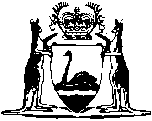 Limited Partnerships Act 2016Limited Partnerships Regulations 2017Western AustraliaLimited Partnerships Regulations 2017Contents1.	Citation	12.	Commencement	13.	Fees	14.	Circumstances when Commissioner may withhold personal information from register (s. 78(6))	25.	Prescribed offences and modified penalties	36.	Approved officers and authorised officers	47.	Forms	4Schedule 1 — FeesSchedule 2 — Infringement notice offences and modified penaltiesSchedule 3 — Prescribed formsNotes	Compilation table	10	Uncommenced provisions table	10Defined termsLimited Partnerships Act 2016Limited Partnerships Regulations 20171.	Citation		These regulations are the Limited Partnerships Regulations 2017.2.	Commencement		These regulations come into operation as follows —	(a)	regulations 1 and 2 — on the day on which these regulations are published in the Gazette;	(b)	the rest of the regulations — on the day on which section 110 of the Act comes into operation.3.	Fees	(1)	Except as provided in this regulation, the fees prescribed in Schedule 1 are payable in respect of the matters referred to in that Schedule.	(2)	A fee prescribed in Schedule 1 for lodging a document is reduced by 20% if the document is lodged by use of the website maintained by or on behalf of the office of the Commissioner.	(3)	In addition, the Commissioner may waive, or refund, the whole or part of any fee in Schedule 1.[3A.	Deleted: SL 2021/86 r. 43.]4.	Circumstances when Commissioner may withhold personal information from register (s. 78(6))	(1)	In this regulation — 	personal information means personal information that identifies the address of an individual’s principal place of residence;	register means the copy of the register that is available for inspection under section 78(4) or that is publicly available under section 78(5);	section means section of the Act;	withhold means withhold from the register.	(2)	For the purposes of section 78(6), the Commissioner may withhold a person’s personal information if — 	(a)	the person lodges with the Commissioner an application, in the form approved by the Commissioner, for the person’s personal information to be withheld; and	(b)	the application explains why the personal safety of the person, or members of the person’s family, would be placed at risk if the person’s personal information was not withheld; and	(c)	the application includes an address in Australia, other than the address of the person’s principal place of residence, that may be recorded in the register for the person; and	(d)	subregulation (3) applies in relation to the person.	(3)	This subregulation applies in relation to a person — 	(a)	if, under the Electoral Act 1907 section 51B, the person’s residential address is not shown on an electoral roll under that Act; or	(b)	if, under the Commonwealth Electoral Act 1918 (Commonwealth) section 104, the person’s residential address is not shown on an electoral roll under that Act; or	(c)	if — 	(i)	the person’s name is not shown on an electoral roll under the Electoral Act 1907 or the Commonwealth Electoral Act 1918 (Commonwealth); and	(ii)	the Commissioner is satisfied that the personal safety of the person, or a member of the person’s family, would be placed at risk if the person’s personal information was not withheld.	(4)	The Commissioner may decide to record a person’s personal information in the register if — 	(a)	the Commissioner has withheld the person’s personal information under subregulation (2); and	(b)	subregulation (3) no longer applies in relation to the person.	(5)	If the Commissioner decides to refuse a person’s application under subregulation (2) or to record a person’s personal information in the register under subregulation (4) — 	(a)	the Commissioner must give the person notice of the decision and the reasons for the decision; and	(b)	the decision is a reviewable decision for the purposes of Part 5 Division 5 of the Act; and	(c)	the person is an affected person in relation to that decision.	[Regulation 4 inserted: Gazette 4 Aug 2017 p. 4309-10.]5.	Prescribed offences and modified penalties	(1)	The offences specified in Schedule 2 are offences for which an infringement notice may be issued under the Criminal Procedure Act 2004 Part 2.	(2)	The modified penalty specified opposite an offence in Schedule 2 column 3 is the modified penalty for that offence, if committed by an individual, for the purposes of the Criminal Procedure Act 2004 section 5(3).	(3)	The modified penalty specified opposite an offence in Schedule 2 column 4 is the modified penalty for that offence, if committed by a body corporate, for the purposes of the Criminal Procedure Act 2004 section 5(3).	[Regulation 5 inserted: Gazette 4 Aug 2017 p. 4310-11.]6.	Approved officers and authorised officers	(1)	The Commissioner may, in writing, appoint persons or classes of persons to be authorised officers or approved officers for the purposes of the Criminal Procedure Act 2004 Part 2.	(2)	The Commissioner must issue to each authorised officer a certificate, badge or identity card identifying the officer as a person authorised to issue infringement notices.	[Regulation 6 inserted: Gazette 4 Aug 2017 p. 4311.]7.	Forms		For the purposes of the Criminal Procedure Act 2004 Part 2, the forms set out in Schedule 3 are prescribed.	[Regulation 7 inserted: Gazette 4 Aug 2017 p. 4311.]Schedule 1 — Fees[r. 3(1)]	[Heading inserted: Gazette 25 Jun 2018 p. 2344.]	[Schedule 1 inserted: Gazette 25 Jun 2018 p. 2344; amended: SL 2021/86 r. 44.]Schedule 2 — Infringement notice offences and modified penalties[r. 5]	[Heading inserted: Gazette 4 Aug 2017 p. 4311.]	[Schedule 2 inserted: Gazette 4 Aug 2017 p. 4311.]Schedule 3 — Prescribed forms[r. 7]	[Heading inserted: Gazette 4 Aug 2017 p. 4312.]Form 1 — Infringement notice	[Form 1 inserted: Gazette 4 Aug 2017 p. 4312; amended: SL 2020/163 r. 38.]Form 2 — Withdrawal of infringement notice	[Form 2 inserted: Gazette 4 Aug 2017 p. 4313.]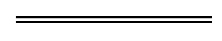 NotesThis is a compilation of the Limited Partnerships Regulations 2017 and includes amendments made by other written laws. For provisions that have come into operation see the compilation table. For provisions that have not yet come into operation see the uncommenced provisions table.Compilation tableUncommenced provisions tableTo view the text of the uncommenced provisions see Subsidiary legislation as made on the WA Legislation website.Defined terms[This is a list of terms defined and the provisions where they are defined.  The list is not part of the law.]Defined term	Provision(s)personal information	4(1)register	4(1)section	4(1)withhold	4(1)Act provisionMatterFee$s. 16(2)Lodging application for registration as limited partnership211.00s. 45(3)Lodging application for registration as incorporated limited partnership299.25s. 48(1)Lodging documents in support of registration of incorporated limited partnership as AFOF, ESVCLP or VCLP19.95s. 48(2)Lodging documents in support of recognition of incorporated limited partnership as VCMP19.95s. 78(4)Inspection of register — for each partnership inspected20.00s. 82(2)Application for certificate in relation to limited partnership or incorporated limited partnership13.65s. 92(1)Application for leave for purposes of s. 88, 89 or 90
44.00Offence under the ActOffence under the ActModified penalty (individual)

$Modified penalty (body corporate)
$s. 28(4)Failure to lodge notice of dissolution or cessation of limited partnership
300
1 500s. 48(5)Failure to lodge notice relating to status of incorporated limited partnership

300

1 500s. 67(5)Failure to lodge notice of commencement of winding up of incorporated limited partnership

300

1 500s. 67(6)Failure to lodge notice of completion of winding up of incorporated limited partnership

300

1 500s. 83(2)Failure to display certificate of registration of limited partnership or incorporated limited partnership

600

3 000s. 84(2)Failure to lodge notice of change in registered particulars of limited partnership or incorporated limited partnership


300


1 500s. 102(2)Failure to keep office for communications at registered office
300
1 500Limited Partnerships Act 2016Infringement noticeLimited Partnerships Act 2016Infringement noticeInfringement 
notice no.Alleged offenderName:	Family nameName:	Family nameAlleged offender	Given names	Given namesAlleged offenderor	Body corporate name ______________________________or	Body corporate name ______________________________Alleged offenderAddress ______________________________________________	PostcodeAddress ______________________________________________	PostcodeAlleged offenceDescription of offence _____________________________________Description of offence _____________________________________Alleged offenceLimited Partnerships Act 2016 s. Limited Partnerships Act 2016 s. Alleged offenceDate	/	/20	 Time	 am/pmDate	/	/20	 Time	 am/pmAlleged offenceModified penalty  $Modified penalty  $Officer issuing noticeNameNameOfficer issuing noticeSignatureSignatureOfficer issuing noticeOfficeOfficeDate Date of notice  	/	/20Date of notice  	/	/20Notice to alleged offender It is alleged that you have committed the above offence.If you do not want to be prosecuted in court for the offence, pay the modified penalty within 28 days after the date of this notice.  How to payBy post: Send a cheque or money order (payable to ‘Approved Officer — Limited Partnerships Act 2016’) to: Approved Officer — Limited Partnerships Act 2016Department of Mines, Industry, Regulation and SafetyLocked Bag 14  Cloisters SquarePerth  WA  6850In person: Pay the cashier at: Department of Mines, Industry, Regulation and Safety140 William Street
Perth  WA  6000It is alleged that you have committed the above offence.If you do not want to be prosecuted in court for the offence, pay the modified penalty within 28 days after the date of this notice.  How to payBy post: Send a cheque or money order (payable to ‘Approved Officer — Limited Partnerships Act 2016’) to: Approved Officer — Limited Partnerships Act 2016Department of Mines, Industry, Regulation and SafetyLocked Bag 14  Cloisters SquarePerth  WA  6850In person: Pay the cashier at: Department of Mines, Industry, Regulation and Safety140 William Street
Perth  WA  6000If you do not pay the modified penalty within 28 days, you may be prosecuted or enforcement action may be taken under the Fines, Penalties and Infringement Notices Enforcement Act 1994.  Under that Act, some or all of the following action may be taken — your driver’s licence may be suspended, your vehicle licence may be suspended or cancelled, you may be disqualified from holding or obtaining a driver’s licence or vehicle licence, your vehicle may be immobilised or have its number plates removed, your details may be published on a website, your earnings or bank accounts may be garnished, and your property may be seized and sold.If you need more time to pay the modified penalty, you can apply for an extension of time by writing to the Approved Officer at the above postal address.If you do not pay the modified penalty within 28 days, you may be prosecuted or enforcement action may be taken under the Fines, Penalties and Infringement Notices Enforcement Act 1994.  Under that Act, some or all of the following action may be taken — your driver’s licence may be suspended, your vehicle licence may be suspended or cancelled, you may be disqualified from holding or obtaining a driver’s licence or vehicle licence, your vehicle may be immobilised or have its number plates removed, your details may be published on a website, your earnings or bank accounts may be garnished, and your property may be seized and sold.If you need more time to pay the modified penalty, you can apply for an extension of time by writing to the Approved Officer at the above postal address.If you want this matter to be dealt with by prosecution in court, sign here ____________________________________________
and post this notice to the Approved Officer at the above postal address within 28 days after the date of this notice.If you want this matter to be dealt with by prosecution in court, sign here ____________________________________________
and post this notice to the Approved Officer at the above postal address within 28 days after the date of this notice.Limited Partnerships Act 2016Withdrawal of infringement noticeLimited Partnerships Act 2016Withdrawal of infringement noticeWithdrawal no.Alleged offenderName:	Family nameName:	Family nameAlleged offender	Given names	Given namesAlleged offenderor	Body corporate name ______________________________or	Body corporate name ______________________________Alleged offenderAddress ______________________________________________	PostcodeAddress ______________________________________________	PostcodeInfringement noticeInfringement notice no.Infringement notice no.Infringement noticeDate of issue  	/	/20Date of issue  	/	/20Alleged offenceDescription of offence ___________________________________Description of offence ___________________________________Alleged offenceLimited Partnerships Act 2016 s. Limited Partnerships Act 2016 s. Alleged offenceDate 	/	/20	Time 	am/pmDate 	/	/20	Time 	am/pmOfficer withdrawing noticeNameNameOfficer withdrawing noticeSignatureSignatureOfficer withdrawing noticeOfficeOfficeDateDate of withdrawal 	/	/20Date of withdrawal 	/	/20Withdrawal of infringement notice[*delete 
whichever
is not applicable]The above infringement notice issued against you has been withdrawn.  If you have already paid the modified penalty for the alleged offence you are entitled to a refund.  *	Your refund is enclosed.  or*	If you have paid the modified penalty but a refund is not enclosed, to claim your refund sign this notice and post it to:Approved Officer — Limited Partnerships Act 2016Department of Mines, Industry, Regulation and SafetyLocked Bag 14  Cloisters SquarePerth  WA  6850Signature 	/	/20The above infringement notice issued against you has been withdrawn.  If you have already paid the modified penalty for the alleged offence you are entitled to a refund.  *	Your refund is enclosed.  or*	If you have paid the modified penalty but a refund is not enclosed, to claim your refund sign this notice and post it to:Approved Officer — Limited Partnerships Act 2016Department of Mines, Industry, Regulation and SafetyLocked Bag 14  Cloisters SquarePerth  WA  6850Signature 	/	/20CitationPublishedCommencementLimited Partnerships Regulations 201731 Jan 2017 p. 1094-5r. 1 and 2: 31 Jan 2017 (see r. 2(a));
Regulations other than r. 1 and 2: 1 Feb 2017 (see r. 2(b) and Gazette 31 Jan 2017 p. 1093)Limited Partnerships Amendment Regulations 20174 Aug 2017 p. 4308-13r. 1 and 2: 4 Aug 2017 (see r. 2(a));
Regulations other than r. 1 and 2: 5 Aug 2017 (see r. 2(b))Commerce and Industrial Relations Regulations Amendment (Fees and Charges) Regulations 2018 Pt. 1325 Jun 2018 p. 2325-531 Jul 2018 (see r. 2(b))Commerce Regulations Amendment (Infringement Notices) Regulations 2020 Pt. 19SL 2020/163 25 Sep 202029 Sep 2020 (see r. 2(b) and SL 2020/159 cl. 2(a))Commerce Regulations Amendment (COVID-19 Response) Regulations (No. 2) 2020 Pt. 12SL 2020/196 27 Oct 202028 Oct 2020 (see r. 2(b))Commerce Regulations Amendment (Fees and Charges) Regulations 2021 Pt. 14SL 2021/86 21 Jun 20211 Jul 2021 (see r. 2(b))CitationPublishedCommencementCommerce Regulations Amendment (Fees and Charges) Regulations 2022 Pt. 12SL 2022/59 20 May 20221 Jul 2022 (see r. 2(b))